ПЛАН РАБОТЫ КОНКУРСНОЙ ПЛОЩАДКИ по компетенции Сварочные технологииРегионального этапа Чемпионата по профессиональному мастерству «Профессионалы» Республика Башкортостан - 2023(основная группа)Примечание: План проведения чемпионата составлен на 15 часов (с учетом двух вариативных модулей).В случае выполнения КЗ в полном объеме (6 модулей) или инвариант время распределяется следующим образом:.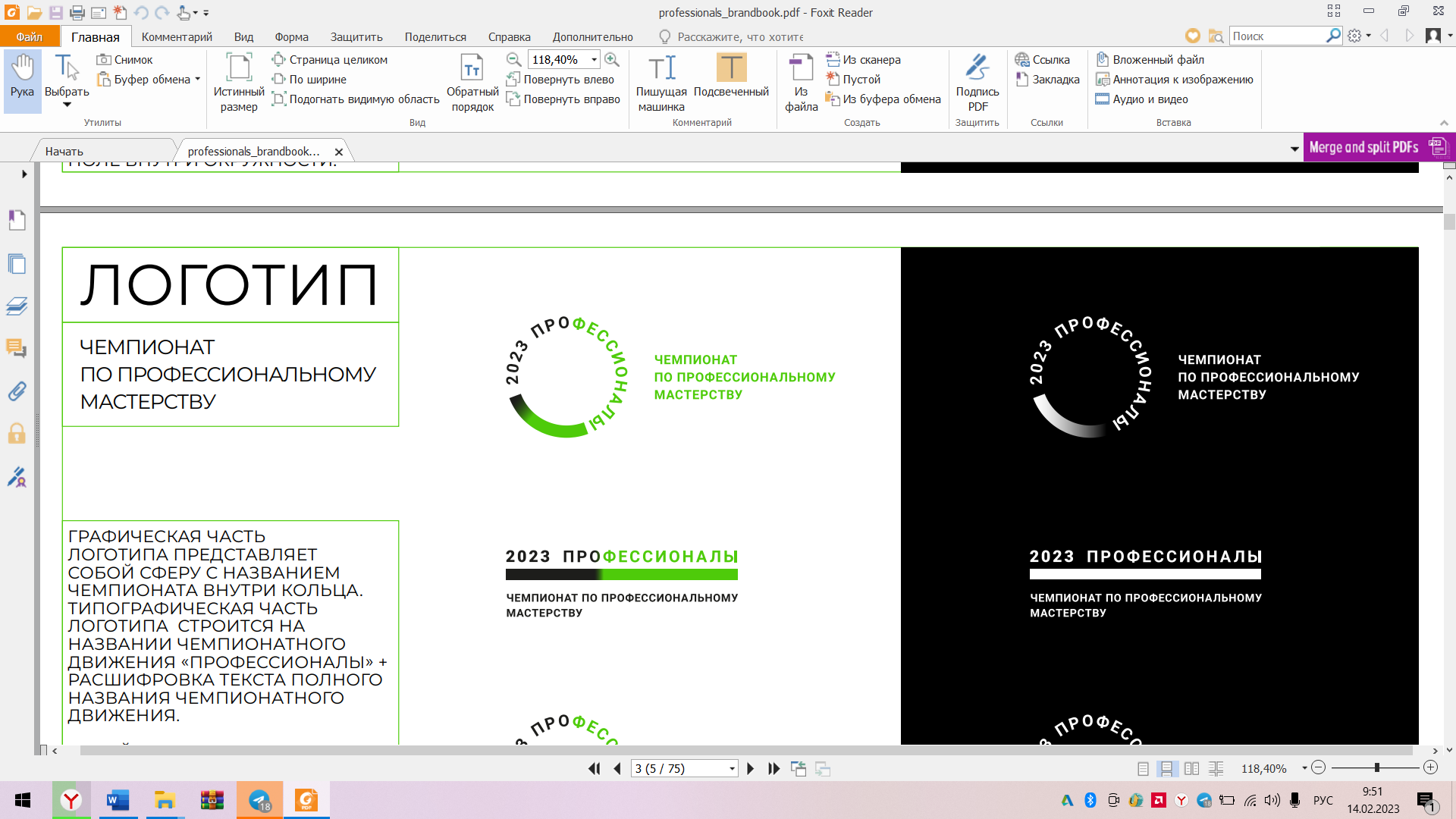 УТВЕРЖДАЮГлавный эксперт__________/Фадеев А.С./«_____»___________20___г.
День С-2Дата __16 апреля 2023 , воскресеньеДень С-2Дата __16 апреля 2023 , воскресеньеВремяМероприятие 13.00 –13.15Регистрация экспертов и конкурсантов на площадке. Подписание протоколов регистрации экспертов и конкурсантов.13.15 – 13.30Распределение главным экспертом ролей экспертов на чемпионате: оценивающие эксперты, контроль времени, наблюдение за конкурсной площадкой, ответственный за соблюдение требований охраны труда и др.  Подписание протокола распределения ролей.13.30 – 13.50Инструктаж по охране труда среди экспертов. Подписание протокола ознакомления с правилами охраны труда.13.50 – 15.00Внесение 30% изменений в конкурсное задание, его согласование с менеджером компетенции и утверждение. Обсуждение критериев оценки. Подписание протоколов: о принятии и ознакомлении с 30% изменениями КЗ и критериями оценки. Работа в цифровой системе оценивания (ЦСО): Подтверждение запуска чемпионатаПодтверждение участников чемпионатаВнесение Схемы оценки Распределение ролей экспертов на чемпионатеБлокировка схемы оценкиПодписание экспертами протокола блокировки схемы. с указанием ШТАМПА времени.15.00 – 16.00Проведение специальной подготовки для обеспечения высокого качества, профессионализма и соответствия процесса оценки правилам и процедурам. Подписание о проведении подготовки протокола экспертами.16.00-16.30Контрольная проверка конкурсной площадки на предмет соответствия требованиям утвержденного плана застройки и инфраструктурного листа. Проверка оборудования, инструментов, материалов. Подписание Акта приемки площадки.День накануне соревнований (С-1)Дата __17 апреля_2023, понедельникДень накануне соревнований (С-1)Дата __17 апреля_2023, понедельникВремяМероприятие 08.30 – 09.30Регистрация конкурсантов: сверка паспортов, проверка наличия полиса ОМС. Подписание протокола регистрации конкурсантов.10.00-11.00Церемония открытия Регионального этапа Чемпионата по профессиональному мастерству «Профессионалы» Республика Башкортостан - 202311.00-13.00Проведение инструктажа по охране труда среди конкурсантов.    Ознакомление конкурсантов с измененным конкурсным заданием и обобщенными критериями оценки.  Жеребьёвка рабочих мест. Подписание протоколов  ознакомления с правилами по охране труда, жеребьёвки по распределению конкурсных  мест, ознакомления конкурсантов с конкурсной и нормативной документацией. 13.00 – 14.00 Обед конкурсантов и экспертов14.00-16.30Проверка экспертами личного инструмента конкурсантов. Подготовка конкурсантами рабочих мест, проверка и подготовка инструментов и  материалов, ознакомление с оборудованием и его тестирование. Подписание протоколов: проверки личных инструментов экспертами, ознакомления конкурсантов с рабочими местами и оборудованием.Работа главным экспертом в системе ЦСО:Формирование протоколовРаспределение интервалов внесения оценок по днямФормирование оценочных ведомостей16.30-17.00Ужин конкурсантов и экспертовПервый день соревнований (С1)Дата _18 апреля_2023, вторникПервый день соревнований (С1)Дата _18 апреля_2023, вторникВремяМероприятие 8.00 -8.20Завтрак конкурсантов и экспертов8.20 -8.40Прибытие экспертов и конкурсантов на площадку. Регистрация – подписание протоколов регистрации экспертов и конкурсантов.  Инструктаж по охране труда. Ознакомление конкурсантов с конкурсным заданием.  Подписание  протоколов ознакомления экспертов и конкурсантов с правилами по охране труда. 8.40 -9.00Проверка рабочих мест конкурсантов. Подписание протокола о приемке рабочих мест. Подготовка рабочего места.9.00-12.00Выполнением модуля А12.00-13.00Перерыв на обед конкурсантов и экспертов13.00-16.00Выполнение модуля Б16.00-16.30Уборка рабочего места16.30-17.30Ужин конкурсантов и экспертов17.30-19.00Оценивание конкурсного задания, внесение оценок в ЦСО. Собрание экспертов: подведение итогов дня.Второй день соревнований (С2)Дата _19 апреля_2023, средаВторой день соревнований (С2)Дата _19 апреля_2023, средаВремяМероприятия8.00 -8.20Завтрак конкурсантов и экспертов8.20 -8.40Прибытие экспертов и конкурсантов на площадку. Регистрация – подписание протоколов регистрации экспертов и конкурсантов.  Инструктаж по охране труда. Ознакомление конкурсантов с конкурсным заданием.  Подписание протоколов ознакомления экспертов и конкурсантов с правилами по охране труда. 8.40 -9.00Проверка рабочих мест конкурсантов. Подписание протокола о приемке рабочих мест. Подготовка рабочего места.9.00-12.00Выполнением модуля В12.00-13.00Перерыв на обед конкурсантов и экспертов13.00-16.00Выполнение модуля Г16.00-16.30Уборка рабочего места16.30-17.30Ужин  конкурсантов и экспертов17.30-19.00Оценивание конкурсного задания, внесение оценок в ЦСО. Собрание экспертов: подведение итогов дня.Третий день соревнований (С3)Дата _20 апреля_2023, четвергТретий день соревнований (С3)Дата _20 апреля_2023, четвергВремяМероприятия8.00 -8.20Завтрак конкурсантов и экспертов8.20 -8.40Прибытие экспертов и конкурсантов на площадку. Регистрация – подписание протоколов регситрации экспертов и конкурсантов.  Инструктаж по охране труда. Ознакомление конкурсантов с конкурсным заданием.  Подписание  протоколов ознакомления экспертов и конкурсантов с правилами по охране труда. 8.40 -9.00Проверка рабочих мест конкурсантов. Подписание протокола о приемке рабочих мест. Подготовка рабочего места.9.00-10.30Выполнение модуля Д10.30-12.00Выполнение модуля Е12.00-12.30Уборка рабочего места12.30-13.30Обед конкурсантов и экспертов.13.30-18.00Оценивание конкурсного задания, внесение оценок в ЦСО. Блокировка оценок. Собрание экспертов: подведение итогов конкурсаДень С+1Дата _21 апреля 2023, пятницаДень С+1Дата _21 апреля 2023, пятницаВремяМероприятия10.00–11.00Упаковка инструментов.   Отъезд конкурсантов и экспертов с конкурсной площадки.  Демонтаж конкурсн0площадокДата _26 апреля 2023, средаЦеремония закрытия Регионального этапа Чемпионата по профессиональному мастерству «Профессионалы» _______________/Регион/ - 2023День С1День С2День С3Инвариант (4 модуля)66Варитив  (2 модуля)3